Presseinformation»Lieblingsplätze in und um Garmisch-Partenkirchen« von Andreas M. Bräu und Sebastian SchoenwaldMeßkirch, Juni 2021Genuss aller Art
Andreas M. Bräu präsentiert die schönsten Ecken rund um Garmisch-PartenkirchenIn seinem Reiseführer »Lieblingsplätze in und um Garmisch-Partenkirchen« nimmt der Autor Andreas M. Bräu die LeserInnen mit auf einen Streifzug durch das Werdenfelser Land. Von Grainau über Mittenwald bis nach Murnau macht er den Landkreis Garmisch-Partenkirchen erlebbar. Dabei beweist er, dass sich die Region durch seine deftige bayerische Küche, seine bergige Natur, die vielfältigen Ski- und Freizeitangebote sowie durch seine zahlreichen kulturellen Angebote auszeichnet. Auch traditionelle Ereignisse wie die Festwoche Partenkirchen, örtliche Wahrzeichen wie der Floriansbrunnen und einladende Wanderungen durch die faszinierende Bergwelt kommen nicht zu kurz. Hochwertige Fotografien von Sebastian Schoenwald und spritzige Texte des Autors bieten dabei einen besonderen Blick auf das Werdenfelser Land.Zum BuchIm Werdenfelser Land rund um Garmisch-Partenkirchen wollen die Menschen hoch hinaus, bleiben aber dennoch bodenständig und pflegen ihr Brauchtum: Hier stellt alle zehn Jahre ein Dorf ein musikalisch-theatralisches Großereignis auf die Beine, bei dem fast die Hälfte der Einwohner mitwirken – und das seit über 350 Jahren. Hier steht eine Himmelsleiter, von der mutige Skispringer in die Tiefe fliegen. Hier spüren Andreas M. Bräu und Sebastian Schoenwald ihren Lieblingsplätzen nach und laden zu Genusstouren ein: ob in eine Klamm, eine Seilbahn oder eine coole Bar, in der römische Legionäre mexikanische Quesadillas essen.Die AutorenAndreas M. Bräu, gebürtiger Partenkirchner, arbeitet seit über 15 Jahren als freischaffender Publizist, Autor, Moderator und Schauspieler. Über die Region Garmisch hat er zudem einen Erzählband, Theaterstücke und Kabarettnummern verfasst. Er steht regelmäßig zwischen München und Mittenwald auf der Bühne und fühlt sich seiner Heimat als Bua ausm Werdenfelser Land sehr verbunden. www.andreasmbraeu.deSebastian Schoenwald, geboren und aufgewachsen in Partenkirchen, liebt seine Heimat und sieht es als besonderes Privileg, auch heute wieder dort leben und arbeiten zu dürfen. Die Fotografie genießt er als kreativen Ausgleich zu seinem beruflichen Alltag in der IT-Branche.Lieblingsplätze in und um Garmisch-PartenkirchenAndreas M. Bräu und Sebastian Schoenwald192 SeitenEUR 17,00 [D] / EUR 17,50 [A]ISBN 978-3-8392-2926-2Erscheinungstermin: 9. Juni 2021Kontaktadresse: Gmeiner-Verlag GmbH Petra AsprionIm Ehnried 588605 MeßkirchTelefon: 07575/2095-153Fax: 07575/2095-29petra.asprion@gmeiner-verlag.dewww.gmeiner-verlag.deCover und Autorenfoto zum Download (Verlinkung hinterlegt)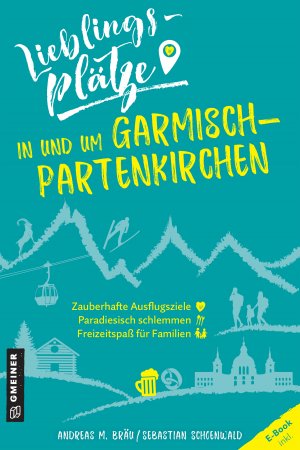 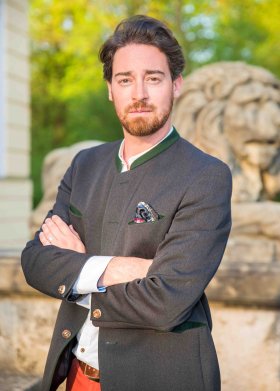 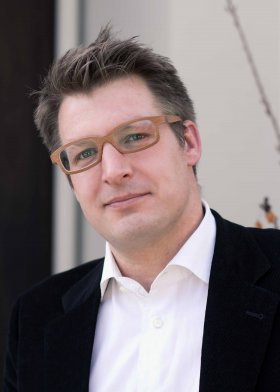 				© Schlierf Andreas		© PrivatAnforderung von Rezensionsexemplaren:Andreas M. Bräu und Sebastian Schoenwald »Lieblingsplätze in und um Garmisch-Partenkirchen«, ISBN 978-3-8392-2926-2Absender:RedaktionAnsprechpartnerStraßeLand-PLZ OrtTelefon / TelefaxE-Mail